Software Quality Engineer The Information Systems Division of the National Association of Insurance Commissioners (NAIC) has an exciting opportunity for a Software Quality Engineer who enjoys working for an organization that strives every day to support the public good and make a difference. You will be working in a multi-service organization that provides testing and tools administration support, in addition to Release Management, Business Analysis, and Enterprise Documentation services.Your future team supports automated testing and tools administration services, has responsibility for managing test and work management tools, and creates/executes application performance testing across the NAIC and its affiliated NIPR.  As a team member, your primary focus will on sustaining and improving these core services, expanding the team’s overall capabilities in designing/implementing test strategies, evaluating test automation tools, and setting direction for the use of these tools across the Enterprise.  Interested Applicants should be proficient with HP test automation tools and scripting languages. They should also be knowledgeable of software test procedure analysis and software test methodologies, with an emphasis on application load/performance testing. Candidates must be available to work evenings and weekends as needed. If you have exposure to JIRA, Oracle, Java and UNIX, you are one step ahead. This is a full time position in a flexible environment. Apply today!If you are working for us, here are some of the things you may do:Provide input, set direction for automated testing strategies and tools.  Using automated testing tools, design, write, and execute scripts supporting functional and performance testing.Directly support QA automation development, test plan creation/execution, results analysis, and reporting. Provide administration and customization support for tools and applications managed by ISQA.  Provide guidance, training, and support for test and work management tools supported by ISQA.Contribute to the analysis and requirement gathering process for applications and projects managed by ISQA; provide documentation and support the implementation of changes and/or enhancements.Write, revise, implement and verify quality standards and test procedures for application design and product evaluation.Implement quality assurance best practices.Minimum experience required:Bachelor’s degree (BA) or Associates in Applied Science specific to Computer Science and a minimum of 2 years relevant work experience; or an equivalent combination of education and work experience.  Required experience in HP testing tools, including Quality Center, LoadRunner, and QTP/Unified Functional Tester from both a tools administration and testing perspective. Exposure to other test automation tools is a plus.Required experience in scripting languages, including C and Visual Basic.Strongly prefer experience in Oracle, stored procedures, CGI, Access, Excel, Java, and Java Script.  Prefer experience with Web Services, Soap, and XML. Prefer experience with JIRA work management software from a usage, customization, and administration perspective.Required experience with Microsoft Office products.Must have experience with the entire development life cycle; starting with the analysis, design, construction, implementation, and following it through to the evolution phases.Licenses, certificates, Registrations:Certified Software Quality Assurance Analyst (CSQA) or CTFL (Int’l certification) preferred.Certified Software Test Engineer (CSTE) preferred.About the NAIC:The NAIC is a dynamic, member-service driven organization that works with our Members to protect this nation’s millions of insurance policy holders.  Join us in this important and noble endeavor for the public good! Our staff of over 450 professionals works every day with our Members to protect consumers and maintain the stability of the U.S. insurance marketplace. This is done in a variety of ways including maintaining highly sophisticated computer systems, writing complex software, conducting research and writing white papers, developing model legislation and policy, providing national forums for our Membership and the insurance industry to discuss important regulatory issues, providing financial regulatory oversight of the insurance industry, publishing and conducting educational training programs on insurance regulation and much more. The National Association of Insurance Commissioners (NAIC) has been working with state insurance commissioners, our Members, for over 140 years to help protect insurance consumers like you.  Why Work at the NAIC/NIPR?Flexible Work Environment37.5 Hour Work Week Choice of Insurance Plans Tuition Reimbursement Referral Bonuses Jeans Day Every Friday Paid Covered Parking Interest Free Personal Computer Loans Vacation Buy Back Infants in the Work Place Adoption Assistance Employee Recognition Programs Days Off for Community ServiceFitness CenterFor consideration, please apply online at:EMPLOYMENT.NAIC.ORG The NAIC is proud to be an Equal Opportunity EmployerNot ready to apply? 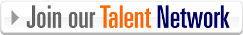 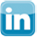 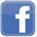 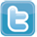 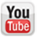 